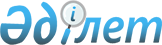 О некоторых вопросах государственной технической службыПостановление Правительства Республики Казахстан от 27 июля 2017 года № 457.
      Правительство Республики Казахстан ПОСТАНОВЛЯЕТ:
      1. Переименовать республиканское государственное предприятие на праве хозяйственного ведения "Государственная техническая служба" Министерства информации и коммуникаций Республики Казахстан в республиканское государственное предприятие на праве хозяйственного ведения "Государственная техническая служба" Комитета национальной безопасности Республики Казахстан (далее - предприятие).
      2. Определить Комитет национальной безопасности Республики Казахстан уполномоченным органом по руководству соответствующей отраслью (сферой) государственного управления в отношении предприятия.
      3. Комитету национальной безопасности Республики Казахстан (по согласованию) обеспечить:
      1) внесение на утверждение в Комитет государственного имущества и приватизации Министерства финансов Республики Казахстан изменений в устав предприятия;
      2) государственную перерегистрацию предприятия в органах юстиции;
      3) принятие иных мер, вытекающих из настоящего постановления.
      4. Министерству информации и коммуникаций Республики Казахстан совместно с Комитетом государственного имущества и приватизации Министерства финансов Республики Казахстан в установленном законодательством порядке обеспечить принятие мер по передаче в Комитет национальной безопасности Республики Казахстан оборудования для реализации проектов централизованного управления сетями телекоммуникаций, единого шлюза доступа к Интернету, службы реагирования на компьютерные инциденты и Центра мониторинга информационных систем.
      5. Утратил силу постановлением Правительства РК от 26.03.2019 № 142.


      6. Настоящее постановление вводится в действие со дня его подписания.
					© 2012. РГП на ПХВ «Институт законодательства и правовой информации Республики Казахстан» Министерства юстиции Республики Казахстан
				
      Премьер-Министр

      Республики Казахстан

Б. Сагинтаев
